PENGARUH MOTIVASI TERHADAP KINERJA PEGAWAI DI SEKRETARIAT DINAS KEPENDUDUKAN DAN CATATAN SIPIL KOTA BANDUNGSKRIPSIDiajukan untuk Memenuhi Syarat dalam MenempuhUjian Sidang Sarjana Program Strata Satu (S1)  Pada Program Studi Administrasi PublikOlehLISTIYANI142010069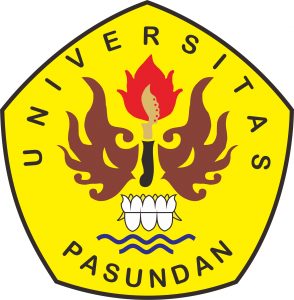 PROGRAM STUDI ADMINISTRASI PUBLIKFAKULTAS ILMU SOSIAL DAN ILMU POLITIKUNIVERSITAS PASUNDANBANDUNG 2018